МБДОУ «Иланский детский сад № 50»ПРОТОКОЛот 14.09.2021г.	№ 1Организационная встреча педагогов творческой группы.Формат проведения:  очнаяВела встречу: Веремьева Н.В., руководитель сообщества  «Финансовая азбука для педагогов».Присутствовали:педагоги МБДОУ «Иланский детский сад № 50»Повестка:Познакомить с методическими рекомендациями по реализации основной образовательной программы дошкольного образования в части экономического воспитания дошкольников.Знакомство с парциальной программой «Азы для дошкольников».Разработка положения о творческой группе, составление плана работы  на 2021-2022 учебный год.Слушали:По первомувопросу, Надежда Валерьевна познакомила педагогов с целью и основными задачами экономического воспитания дошкольник. Так же рассказала что, включение основ экономического воспитания в образовательную деятельность должно происходить на основе принципов, сформулированных в пункте 1.4 ФГОС ДО:«Полноценное проживание ребенком всех этапов детства, включая дошкольный возраст, обогащение детского развития».«Построение образовательной деятельности на основе индивидуальных особенностей каждого ребенка, при котором сам ребенок становится активным в выборе содержания своего образования, становится субъектом образования».«Содействие и сотрудничество детей и взрослых, признание ребенка полноценным участником (субъектом) образовательных отношений».«Поддержка инициативы детей в различных видах деятельности».«Сотрудничество дошкольной образовательной организации с семьей».«Приобщение детей к социокультурным нормам, традициям семьи, общества и государства». «Формирование познавательных интересов и познавательных действий ребенка в различных видах деятельности».«Возрастная адекватность дошкольного образования (соответствие условий, требований, методов возрасту и особенностям развития)».«Учет этнокультурной ситуации развития детей».А так же рассказа, с какими образовательными области можно интегрировать занятия по финансовой культуре, и с помощью каких современных технологий необходимо пристраивать данные занятия.По второму вопросу выступила, старший воспитатель Светлана Юрьевна, она познакомила педагогов с парциальной программой «Азы для дошкольников». Разъяснила, на какие возрастные группы распространяется данная программа, что данная программа, рассчитанна на 36 занятий, и построена на основе концентрического подхода, что предполагает разделение курса на два концентра.1- й концентр (1 год обучения – 18 занятий) – базовый модуль «Финансовая азбука», в ходе реализации которого формируются первичные экономические представления дошкольников об экономических категориях «потребности», «труд», «товар», «деньги», «семейный бюджет».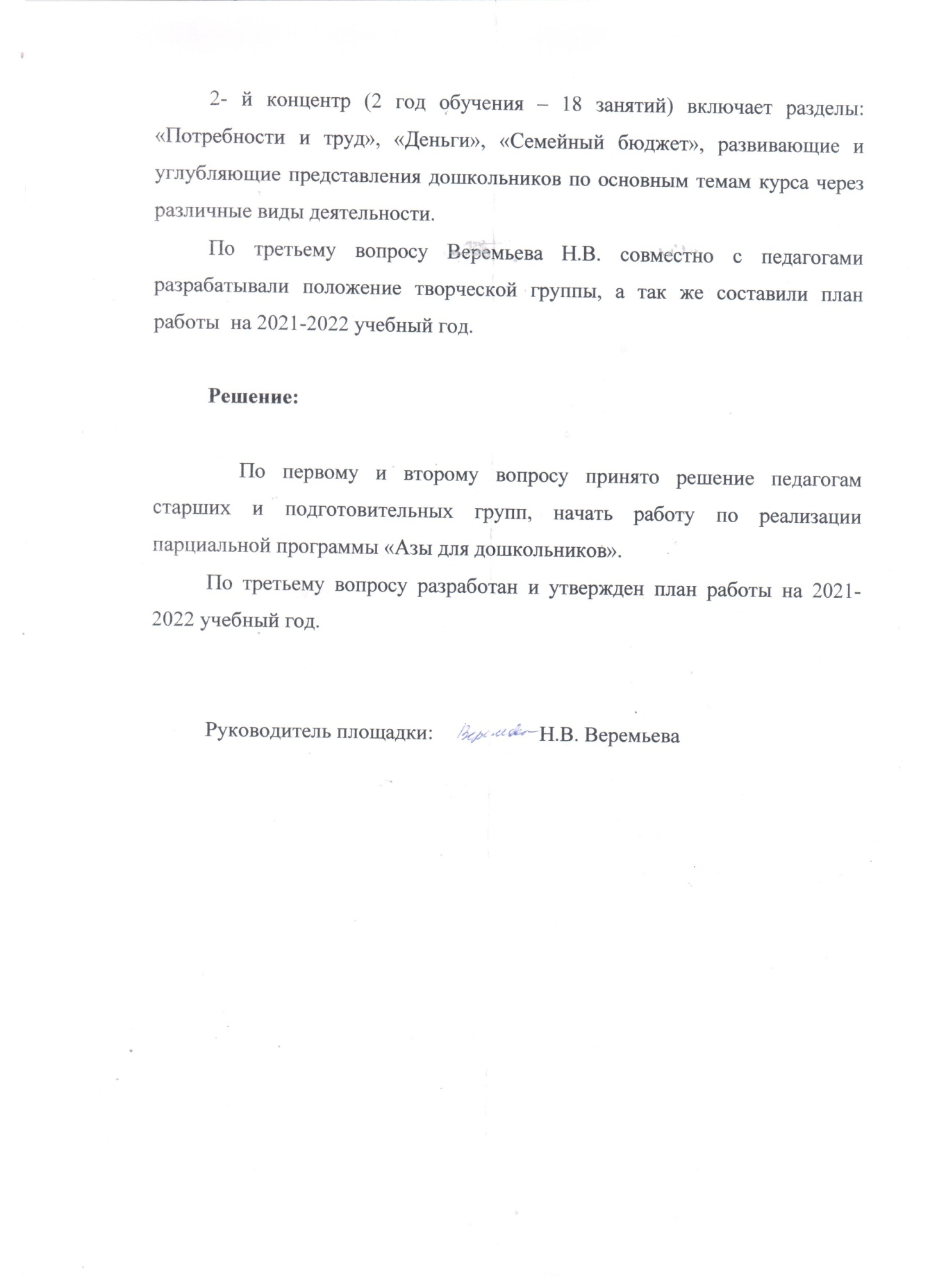 